D E K L A R A T Ë 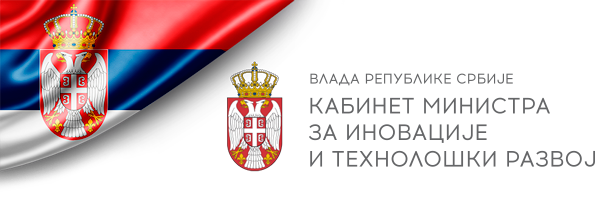 Mbi saktësinë e të dhënave të paraqituraUnë  (Emri dhe mbiemri i paraqitësit të kërkesës, NUAQ)Jam paraqitësi i aplikacionit në kuadër të programit të trajnimit për fillimin/avansimin e biznesit dhe ndarjen e mjeteve të pakthyeshme në kuadër të projektit „Inovacioni në vepër“ dhe deklaroj me përgjegjësi të plotë penale dhe materiale:Se te gjitha shënimet e cekura në formularin e aplikacionit për pjesëmarrje në trajnim për fillimin e biznesit janë të sakta ; Se jam i/e pajtimit me kushtet e programit të trajnimit për fillimin/avansimin e biznesit dhe ndarjen e mjeteve të pakthyeshme në kuadër të projektit „Inovacioni në vepër“;Se kam vendqëndrim në territorin e Komunës së Preshevës;Se nuk jam i/e denuar për vepra penale kundër ekonomisë dhe vepra penale kundër pasurisë;Se jam e evidentuar në Shërbimin Nacional për Punësim si e papunësuar.Në të kundërtën, jam i/e pajtimit që aplikacioni i paraqitur të jetë i refuzuar.Në  	     Nënshkrimi dhe vula e paraqitësit të aplikacionitData 